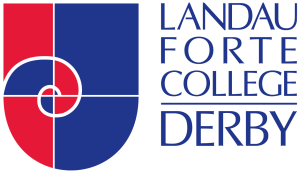 CONFIDENTIAL – Student InformationStudent should be registered under the name that is on their birth certificatePlease include a photocopy of their birth certificate for our recordsCONFIDENTIAL – Legal Parent/Carer Contact Information ( PLEASE complete with at least two contacts for emergencies)                                             Legal Parent/Carer		                    Legal Parent/CarerTitle (mr, mrs, ms, miss etc)Forename:Surname:Relationship to Student:Address:(If different from student)Home telephone number:Work Telephone number:(If applicable)Mobile Telephone Number:Email Address:Daytime Location:Definition of a parent:  Section 576 of the Education Act 1996 defines ‘parent’ as:all natural parents, whether they are married or notany person who, although not a natural parent, has parental responsibility for a child or young personany person who, although not a natural parent, has care of a child or young person (having care of a child or young person means that a person with whom the child lives and who looks after the child, irrespective of what their relationship is with the child, is considered to be a parent in education law)Parental Responsibility:  Having parental responsibility means assuming all the rights, duties, powers, responsibilities and authority that a parent of a child has by law.  People other than a child’s natural parents can acquire parental responsibility through:being appointed as the legal guardian of a childbeing granted a residence order adopting a childbeing named in an emergency protection orderIn addition, a local authority can acquire parental responsibility if it is named in the care order for a child.Fathers who are not married to the mother of the child may acquire parental responsibility through a Parental Responsibility Agreement through which mothers agree to share the responsibility with the father.A step-parent can make an agreement to obtain parental responsibility for his or her step-child providing that all those with parental responsibility agree.Parental Responsibility:                     Yes            No     		     Yes            No     Everyone who is a parent, as defined above (whether they are a resident or non-resident parent) has a right to participate in decisions about a child’s education and receive information about the child (even though, for day to day purposes, the College’s main contact will be a parent with whom the child lives on College days).  The College will, therefore, provide all parents with Parental Responsibility information about their children unless there is a court order in place or we are specifically instructed not to do so.  This will include reports and general information about the College.Court Order:  Court orders under section 8 of the Children Act 1989 settle areas of dispute about a child’s care or upbringing, and can limit an individual’s parental responsibility.  Court Order:              	                       Yes            No     		     Yes            No     Contact Priority:  	                       1st          2nd          3rd          4th  	        1st          2nd          3rd          4th  Signature:CONFIDENTIAL – Other Emergency Contact Information (including Step Parents)
                                             Other Contact		       Other ContactTitle (mr, mrs, ms, miss etc)Forename:Surname:Relationship to Student:Address:(If different from student)Home telephone number:Work Telephone number:(If applicable)Mobile Telephone Number:Email Address:Daytime Location:Contact Priority:  		1st          2nd          3rd          4th  	             1st          2nd          3rd          4th  CONFIDENTIAL– Student Information - New EntryEthnic Origin:
Our ethnic background describes how we think of ourselves.  This may be based on many things including, for example, our skin colour, language, culture, ancestry or family history.  Ethnic background is not the same as nationality or country of birth.  Please study the list below and tick one box only to indicate the ethnic background of your child.I do not wish an ethnic background category to be recorded       Signed: ____________________________________	Date: ___________________         Parent/CarerCopy of Birth Certificate Included:Legal Surname:(as shown on birth certificate)Legal Surname:(as shown on birth certificate)Forename:(as shown on birth certificate)Forename:(as shown on birth certificate)Middle Name(s):Preferred Name:Date of Birth:           Male               Female               Male               Female    Home Address:	                                                                   Post Code:	                                                                   Post Code:	                                                                   Post Code:	                                                                   Post Code:	                                                                   Post Code:	                                                                   Post Code:	                                                                   Post Code:	                                                                   Post Code:	                                                                   Post Code:	                                                                   Post Code:	                                                                   Post Code:Home Telephone Number:Student Mob NumberStudent Mob NumberDOES YOUR CHILD HAVE AN EDUCACTIONAL HEALTHCARE PLAN OR KNOWN SPECIAL EDUCATIONAL NEEDS?YES/NO  please give detailsYES/NO  please give detailsYES/NO  please give detailsYES/NO  please give detailsYES/NO  please give detailsYES/NO  please give detailsYES/NO  please give detailsYES/NO  please give detailsYES/NO  please give detailsYES/NO  please give detailsYES/NO  please give detailsDOES YOUR CHILD HAVE ANY ACCESS ARRANGEMENTS FOR EXAMS    YES/NO  PLEASE GIVE DETAILS      YES/NO  PLEASE GIVE DETAILS      YES/NO  PLEASE GIVE DETAILS      YES/NO  PLEASE GIVE DETAILS      YES/NO  PLEASE GIVE DETAILS      YES/NO  PLEASE GIVE DETAILS      YES/NO  PLEASE GIVE DETAILS      YES/NO  PLEASE GIVE DETAILS      YES/NO  PLEASE GIVE DETAILS      YES/NO  PLEASE GIVE DETAILS      YES/NO  PLEASE GIVE DETAILS      Is your child:Adopted               (parental responsibility has been transferred from a Local                              Authority)                                                     Looked After              (is in public care of a Local Authority in accordance                                   with section 22 of the Children Act 1989)      Adopted               (parental responsibility has been transferred from a Local                              Authority)                                                     Looked After              (is in public care of a Local Authority in accordance                                   with section 22 of the Children Act 1989)      Adopted               (parental responsibility has been transferred from a Local                              Authority)                                                     Looked After              (is in public care of a Local Authority in accordance                                   with section 22 of the Children Act 1989)      Adopted               (parental responsibility has been transferred from a Local                              Authority)                                                     Looked After              (is in public care of a Local Authority in accordance                                   with section 22 of the Children Act 1989)      Adopted               (parental responsibility has been transferred from a Local                              Authority)                                                     Looked After              (is in public care of a Local Authority in accordance                                   with section 22 of the Children Act 1989)      Adopted               (parental responsibility has been transferred from a Local                              Authority)                                                     Looked After              (is in public care of a Local Authority in accordance                                   with section 22 of the Children Act 1989)      Adopted               (parental responsibility has been transferred from a Local                              Authority)                                                     Looked After              (is in public care of a Local Authority in accordance                                   with section 22 of the Children Act 1989)      Adopted               (parental responsibility has been transferred from a Local                              Authority)                                                     Looked After              (is in public care of a Local Authority in accordance                                   with section 22 of the Children Act 1989)      Adopted               (parental responsibility has been transferred from a Local                              Authority)                                                     Looked After              (is in public care of a Local Authority in accordance                                   with section 22 of the Children Act 1989)      Adopted               (parental responsibility has been transferred from a Local                              Authority)                                                     Looked After              (is in public care of a Local Authority in accordance                                   with section 22 of the Children Act 1989)      Adopted               (parental responsibility has been transferred from a Local                              Authority)                                                     Looked After              (is in public care of a Local Authority in accordance                                   with section 22 of the Children Act 1989)      Service Child               (has one of their parents serving in the regular armed                                         forces)Service Child               (has one of their parents serving in the regular armed                                         forces)Service Child               (has one of their parents serving in the regular armed                                         forces)Service Child               (has one of their parents serving in the regular armed                                         forces)Service Child               (has one of their parents serving in the regular armed                                         forces)Service Child               (has one of their parents serving in the regular armed                                         forces)Service Child               (has one of their parents serving in the regular armed                                         forces)Service Child               (has one of their parents serving in the regular armed                                         forces)Service Child               (has one of their parents serving in the regular armed                                         forces)Service Child               (has one of their parents serving in the regular armed                                         forces)Service Child               (has one of their parents serving in the regular armed                                         forces)Service Child               (has one of their parents serving in the regular armed                                         forces)Higher education:have you or any of your child’s legal parent/carers attended university in the uk?           YES / NOhave you or any of your child’s legal parent/carers attended university in the uk?           YES / NOhave you or any of your child’s legal parent/carers attended university in the uk?           YES / NOhave you or any of your child’s legal parent/carers attended university in the uk?           YES / NOhave you or any of your child’s legal parent/carers attended university in the uk?           YES / NOhave you or any of your child’s legal parent/carers attended university in the uk?           YES / NOhave you or any of your child’s legal parent/carers attended university in the uk?           YES / NOhave you or any of your child’s legal parent/carers attended university in the uk?           YES / NOhave you or any of your child’s legal parent/carers attended university in the uk?           YES / NOhave you or any of your child’s legal parent/carers attended university in the uk?           YES / NOhave you or any of your child’s legal parent/carers attended university in the uk?           YES / NOhave you or any of your child’s legal parent/carers attended university in the uk?           YES / NOHome Language:English YES / NOEnglish YES / NOEnglish YES / NOEnglish YES / NOEnglish YES / NOEnglish YES / NOEnglish YES / NOEnglish YES / NOEnglish YES / NOEnglish YES / NOOther than English (Please Specify)Religion:Previous School:Other Useful/RelevantInformation:Asian or Asian BritishWhiteIndian					White – Cornish 				Mirpuri Pakistani				White – English	 			Kashmiri Pakistani				White – Scottish 				Other Pakistani				White – Welsh 				Bangladeshi				Other White British				African Asian				White – Irish 				Kashmiri Other				Traveller of Irish Heritage			Nepali					Albanian					Sri Lankan Sinhalese			Bosnian-Herzegovinian			Sri Lankan Tamil				Croatian					Sri Lankan Other				Greek					Other Asian					Greek Cypriot				Italian					Black or Black BritishKosovan					Black Caribbean				Portuguese					Black – Angolan				Serbian					Black – Congolese 		      		Turkish					Black – Ghanaian 				Turkish Cypriot				Black – Nigerian 		 		White Eastern European			Black – Sierra Leonean 			White Western European			Black – Somali 				White Other					Black – Sudanese 		       		Gypsy/Roma				Other Black African		       		Black European 				Any Other Ethnic GroupBlack North American			Afghan					Other Black			       		Arab 					Egyptian					Chinese			Filipino					Hong Kong Chinese				Iranian					Malaysian Chinese				Iraqi					Singaporean Chinese			Japanese					Taiwanese					Korean					Other Chinese				Kurdish					Latin/South/Central American		Mixed / Dual BackgroundLebanese					White and Black Caribbean			Libyan					White and Black African			Malay					White and Pakistani				Moroccan					White and Indian				Polynesian					White and any other Asian Background	Thai					Asian and any other ethnic group		Vietnamese					Asian and Black				Yemeni					Asian and Chinese				Other Ethnic Group				Black and any other ethnic group		Black and Chinese				Chinese and any other ethnic group		White and any other ethnic group		White and Chinese				Other mixed background			